Song Lyrics Analysi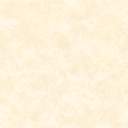 “I Remember You”“I remember you” is one of three singles in the album “Skid Row”, which is the first album given out by the American hard rock/heavy metal band Skid Row. The album was released in 1989, three years after the group Skid Row was founded.  The band is still active today, but was most famous between the late 80’s and the early 90’s. At that time the group members were the singer Sebastian Bach, the bassist Rachel Bolan, the drummer Rob Affuso and the two guitarists Dave “the Snake” Sabo and Scotti Hill.The song “I remember you” is written by the band members Dave Sabo and Rachel Boland and it turned out to be one of the band’s most famous songs. It has been, in 1990, on place six out of hundred on the Billboard Hot 100- list but ended up at the 72nd place at the end of the year. The song is sung from the singer’s perspective; “I” who is speaking to “You”, the listener. Firstly you get an impression that someone has just woken up, it’s raining heavy outside and the person “I” immediately begins to think about someone – “you”. Then “I” tells the story about a love in summertime, how everything just went upside-down in a wonderful way and how two loving persons always remained taking care of each other. They were always near when the other person cried or needed someone to console him or her. The love kept them together through hard times as well as beautiful times when nothing else than their love mattered. “I” frequently requests “you” to remember the love they shared by telling about it and by saying “I remember you”. In the end of the song, the person “I” once again wakes up to the sound of pouring rain and “washes away a dream of you”.  I think that the song is about unfortunate love, as “I” continues to say: ”I’d wanna hear you say ‘I remember you’”. The situation could be so that the person singing has been left by her/his great love and cannot stop thinking of all the great times and all the memories they have shared. Then the repeating of “Remember yesterday…”, “I remember you…” and “I’d wanna hear you say ‘I remember you’” might be about “I” trying to get her or his feelings responded. The line “But nothing else could ever take you away, ‘cause you’ll always be my dream come true” sometimes shows me a scenario when “you” is dead. “I” remember everything they had and shared, but “you” is no longer there.  This scenario seems more likely by reading the first lines in the last verse: “Woke up to the sound of pouring rain, washed away a dream of you.” Then the song seems more like a dream, where the person is dreaming that he/she wakes up in the beginning and has different “dream-visions” of the time when “you” lived. In the end “I” wakes up for real and “washes away” the dream that is the first part of the song and then he or she, again, remembers the time with “you”.It is possible that the songwriters have written the song out of their own and other people’s experiences, as the story is easy to relate to and many other songs about love have similar story lines. Love songs overall also have similar messages in the lyrics; many love songs are about dejected love, unanswered love, tragic occurrences such as a person’s death, betrayal etc. I believe that there in “I remember you” might be a message of a person being left by his/her great love either because of a third person or because of death.  There are also some metaphors that are of those kind of expressions that are often found in love songs, for example “I’d stare a lifetime into your eyes” and “I’d live for your smile and die for your  kiss”.  They fit well into the song, as they show love with its greatest passion. The first expression doesn’t really mean that “I” will stare into someone’s eyes until a whole lifetime has passed; it means that “I” is in deep love and exaggerates to show how much he or she really loves the person “you”.  The second example means quite the same thing; “I” loves “you” so much that he or she would gladly take her/his own life just for a kiss from you. Probably, “I” wouldn’t really kill himself/herself for a kiss. Again, “I” is saying things, metaphors, to show how much he or she cares for and loves “you”. The lyrics for “I remember you” are neither sad nor happy, but deliberative. The person “I” is thinking of many memories and things, which all seem to be happy. The song doesn’t sound very happy, though. The lyrics and the music are calm, fluent and neutral in the beginning and then they become more hard and emotive in the middle of the song.  I think that the music reflects the lyrics in a good way, as the lyrics also get more emotive as the song goes on. Then the feeling in the song also depends very much on how the singer sings – and how good he or she is at singing. I think that the original singer, Sebastian Bach, has a great voice and he sings with lots of emotion, which makes it easy to enjoy the song. I also think that it creates living pictures of the lyrics in your head while he is singing, so it’s easy to like the song and understand what it’s all about. A couple of years ago Skid Row recorded “I remember you two”, which is a new version of the song, performed by their new singer Johnny Solinger. The music played on instruments in the new version is different from the original and Johnny has a voice that is very different from Sebastian’s. Johnny also sings in a lower vocal pitch, so the key for the music is lower than in the original. These things affect the song a lot and I think they are ruining it; I prefer the original. What gives the lyrics a soul, is Sebastian’s voice and the performance of the music. In the new version, the music isn’t as nice to listen to as in the original; I think that the song loses its emotion and its capacity to present a vision of living pictures. The title of the song isn’t very eccentric; it’s the line that appears most often in the lyrics – “I remember you”. I think it’s a good title though, because it says everything and nothing about what the song is about. You understand that the song is about someone remembering someone else, but then there are a lot of things you can just speculate about until you hear the song’s lyrics. It’s also easy to remember the title, especially as soon as you hear the chorus. These are probably the main reasons to why the song is named “I remember you”.